Sexto Básico A – B         2024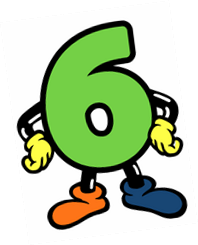 LENGUAJE Y COMUNICACIÓN1 cuaderno universitario cuadriculado 100. - Carpeta con acoclip, tamaño oficio (color a elección).- 2 destacadores (color a elección).MATEMÁTICA1 cuaderno universitario cuadriculado 100 hojas1 cuaderno universitario cuadriculado 80 hojas (controles)CIENCIAS NATURALES1 cuaderno universitario cuadriculado 100 hojas.HISTORIA, GEOGRAFÍA Y CIENCIAS SOCIALES1 cuaderno universitario cuadriculado 100 hojas.EDUCACIÓN TECNOLÓGICA1 cuaderno cuadriculado 60 hojas (se sugiere ocupar el del año pasado).- 1 pendrive - 1 carpeta color naranjo.ARTES VISUALEScajas de temperas de 12 colores 1 block medianopinceles cerdas suaves n°2,4,6 1 cuaderno croquis pequeño1 caja de lápices de colores Lápiz grafitoRegla 30 cmRELIGIÓN1 cuaderno universitario cuadriculado 60 hojas (Se puede reutilizar el cuaderno del año anterior).MÚSICA1 cuaderno universitario cuadriculado 60 hojas. - Instrumento musical a elección (RECOMENDADOS: melódica de 32 teclas, metalófono de 25 teclas, flauta dulce, pandero)INGLÉS1 cuaderno universitario cuadriculado 100 hojas.FORMACIÓN CIUDADANA1 cuaderno universitario cuadriculado 80 hojas (Se puede reutilizar el cuaderno del año anterior).EDUCACIÓN FÍSICA1 cuaderno universitario cuadriculado 60 hojas. Polera y short del colegio, toalla de mano, peineta, colonia y una botella de agua para cada clase, y bloqueador solar.ORIENTACIÓN1 cuaderno universitario cuadriculado 60 hojas (Se puede reutilizar el cuaderno del año anterior).EDUCACIÓN FÍSICA1 cuaderno universitario cuadriculado 60 hojas. Polera y short del colegio, toalla de mano, peineta, colonia y una botella de agua para cada clase, y bloqueador solar.TALLER DE CIENCIAS- Se utilizará el mismo cuaderno de Ciencias naturales.- 1 carpeta color verdeSr. (a) apoderado (a):Se solicita enviar marcado con nombre en la tapa los cuadernos, agenda del colegio y los libros, además de todos los materiales y vestimenta del colegio.En el estuche todos los días debe venir lo siguiente: lápiz grafito, goma de borrar, pegamento en barra, lapiceras (roja y azul), tijera, lápices de colores, sacapunta, corrector.Sr. (a) apoderado (a):Se solicita enviar marcado con nombre en la tapa los cuadernos, agenda del colegio y los libros, además de todos los materiales y vestimenta del colegio.En el estuche todos los días debe venir lo siguiente: lápiz grafito, goma de borrar, pegamento en barra, lapiceras (roja y azul), tijera, lápices de colores, sacapunta, corrector.